Demandeur initial (organisateur):Nom (ou dénomination sociale) :………………………………………………………………..……Adresse : ……………………………………………………………………………………………..…E-Mail : ………………………………………………………. Tel/GSM :……….………………..….Installation - manifestation :Dénomination : …………………………………………………………………………………………Adresse : ……..…………………………………………………………………………………………Date(s) de la manifestation : ……………………………………………………………………….…Le cas échéant, références du rapport/PV précédent (N° dossier ZSBW  repris sur le rapport) : …………………………………..……………………………………………………………Remarque : le traitement de la mission de prévention incendie est soumis au règlement de facturation  « Règlement-redevance – Prévention Incendie » consultable à l’url suivante : https://brabant-wallon.secourspompiers.be/taches/tarification-2069 ou via www.zsbw.be  « Missions »  « Tarification ».Le tarif est avantageux lorsque la manifestation a fait l’objet d’un rapport précédent.  Il est donc important de nous mentionner lesdites références afin de pouvoir profiter de ce tarif ou de nous transmettre une copie dudit rapport.Facturation (si différent de l’organisateur) :Nom (ou dénomination sociale) :………………………………………………..……………………Si association, personne de contact : ………………………….….N° BCE/TVA : ………………Adresse : ……..…………………………………………………………………………………………Nature de la mission sollicitée :	 demande de participation à une réunion de coordination interdisciplinaire préalable	Si oui, une date est-elle déjà fixée ? …………………………………………………….	 demande d’avis préalable sur base des pièces d’un dossier	 demande de contrôle de conformité des installations avant le début de la manifestation	 demande d’un dispositif préventif « récurrent » (uniquement si l’organisateur est l’autorité communale et que la nature et l’ampleur de l’événement visé restent inchangées par rapport aux éditions précédentes)	 demande de la rédaction d’un plan particulier d’intervention pour la manifestation (exigé par la zone de secours)	 demande de la rédaction d’un plan particulier d’intervention multidisciplinaire pour la manifestation (exigé par l’autorité communale)Date de la demande :…………		Signature du/de la Bourgmestre ou délégué(e) : Le présent formulaire C sera complété par la « fiche de renseignement d’un évènement » ainsi que tout autre annexe utile à l’examen du dossier (convention de police, plan d’implantation, descriptif des installations, etc.).Le présent formulaire est à renvoyer à la zone de secours du Brabant wallon Soit par voie postale à l’adresse suivante :	Zone de secours du Brabant wallon						Parc des Collines – Bâtiment Archimède						Place du Brabant wallon, 1						1300 WAVRESoit par mail à l’adresse suivante : 		zonedesecours@incendiebw.beLa Zone de secours respecte le Règlement 2016/679(EU) relatif à la protection des données à caractère personnel (RGPD). Pour plus d'informations, vous pouvez consulter le Règlement de Protection des données personnelles sur le site internet de la Zone de secours « https://brabant-wallon.secourspompiers.be » ou contacter le délégué à la protection des données  dpo@incendiebw.be.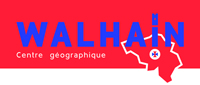 Prévention Incendie - Formulaire Cdemande relatives aux installations ou manifestations temporaires